s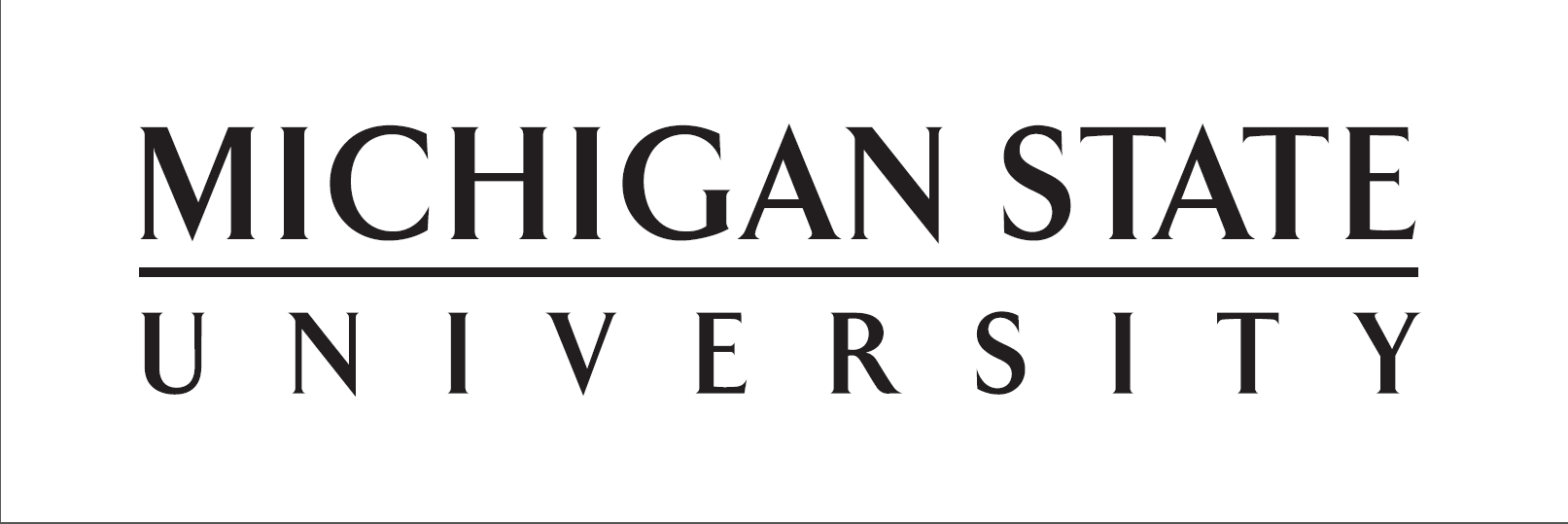 SPECIFICATION FORPROJECT NUMBERATMICHIGAN STATE UNIVERSITYEAST LANSING, MICHIGANInfrastructure Planning and FacilitiesPlanning, Design and ConstructionThis Page Intentionally Left BlankTABLE OF CONTENTSADVERTISEMENT FOR BIDSINSTRUCTIONS TO BIDDERSCONTRACT AND GENERAL CONDITIONS ConsensusDocs 200 – Standard Agreement and General Conditions between Owner and Constructor.PROPOSAL FOR GENERAL CONSTRUCTIONPREVAILING WAGE RATES AND GENERAL INFORMATION REGARDING FRINGE BENEFITSThe following project documents are available at the MSU Capital Project Delivery Procedures website: http://procedures.ipf.msu.edu/index.cfm/capital-project-delivery-procedures/	CONTRACTOR'S AFFIDAVIT, WAIVER OF LIEN AND WAGE STATEMENT 	MBE WBE VERIFICATION FORM	GUARANTEES	CHANGE ORDER QUOTATION FORMAT		CERTIFICATE OF INSURANCE FOR PURCHASE ORDER PROJECTS		DIVISION 01 - GENERAL REQUIREMENTS011000 SUMMARY012000 PRICE AND PAYMENT PROCEDURES ATTACHMENTS013000 ADMINISTRATIVE REQUIREMENTS014000 QUALITY REQUIREMENTS015000 TEMPORARY FACILITIES AND CONTROLS016000 PRODUCT REQUIREMENTS 017000 EXECUTION REQUIREMENTSTechNIcal SPECIFICATIONSDIVISION 02 - EXISTING CONDITIONS024113 SITE DEMOLITION  024200 CONSTRUCTION WASTE MANAGEMENT FOR MINOR AND MAJOR PROJECTS  024210 CONSTRUCTION WASTE MANAGEMENT FOR PURCHASE ORDER PROJECTSDIVISION 03 - CONCRETE030101 MAINTENANCE OF CONCRETE FOR STEAM UTILITY DISTRIBUTION      031115 CONCRETE FORMWORK FOR STEAM UTILITY DISTRIBUTION     031515 CONCRETE ACCESSORIES    032015 CONCRETE REINFORCEMENT FOR STEAM UTILITY DISTRIBUTION    032116 EPOXY-COATED REINFORCEMENT FOR STEAM UTILITY DISTRIBUTION    033015 CONCRETE FOR BUILDING CONSTRUCTION     033020 CAST-IN-PLACE CONCRETE FOR STEAM UTILITY DISTRIBUTION       034140 PRECAST CONCRETE TUNNEL     036000 GROUTING    DIVISION 04 - MASONRY042000 UNIT MASONRY 044000 STONE ASSEMBLIES  DIVISION 05 - METALS050513 METAL FINISHES    051200 STRUCTURAL STEEL FRAMING       052100 STEEL JOIST FRAMING     053000 METAL DECKING    055000 METAL FABRICATIONS     055015 METAL FABRICATIONS FOR STEAM UTILITY DISTRIBUTION     055213 PIPE AND TUBE RAILINGS  DIVISION 06 - WOODS PLASTICS AND COMPOSITES061316 WOOD POST FRAME BUILDINGS DIVISION 07 - THERMAL AND MOISTURE PROTECTION071015 WATERPROOFING FOR STEAM UTILITY DISTRIBUTION    071326 SELF-ADHERING SHEET WATERPROOFING   071416 COLD FLUID-APPLIED WATERPROOFING  071619 METAL OXIDE WATERPROOFING     072100 THERMAL INSULATION  075116 BUILT-UP COAL TAR ROOFING     075500 PROTECTED MEMBRANE ROOFING     076200 SHEET METAL FLASHING AND TRIM    079200 JOINT SEALANTS  DIVISION 08 - OPENINGS081113 HOLLOW METAL DOORS AND FRAMES     081416 FLUSH WOOD DOORS      083113 ACCESS DOORS AND FRAMES      083613 SECTIONAL DOORS 084113 ALUMINUM-FRAMED ENTRANCES AND STOREFRONTS      084229 AUTOMATIC ENTRANCES      085113 ALUMINUM WINDOWS     087100 DOOR HARDWARE     088000 GLAZING  DIVISION 09 - FINISHES092400 PORTLAND CEMENT PLASTER      092613 GYPSUM VENEER PLASTERING     093013 CERAMIC TILING   093400 WATERPROOFING-MEMBRANE TILING       095113 ACOUSTICAL PANEL CEILINGS    096519 RESILIENT TILE FLOORING     096600 TERRAZZO FLOORING  096800 CARPETING    097200 WALL COVERINGS   099113 EXTERIOR PAINTING      099123 INTERIOR PAINTING  DIVISION 10 - SPECIALTIES101100 VISUAL DISPLAY SURFACES  101400 SIGNAGE       102113 TOILET COMPARTMENTS       102810 TOILET AND BATH ACCESSORIES       104400 FIRE-PROTECTION SPECIALTIES       105500 POSTAL SPECIALTIES     107500 FLAGPOLES  DIVISION 11 - EQUIPMENT111200 PARKING CONTROL EQUIPMENT      115313 LABORATORY FUME HOODS  DIVISION 12 - FURNISHINGS123110 METAL LABORATORY CASEWORK  123210 WOOD LABORATORY CASEWORK  123410 PLASTIC LAMINATE LABORATORY CASEWORKDIVISION  14- CONVEYING EQUIPMENT142100 ELECTRIC TRACTION ELEVATORS  142400 HYDRAULIC ELEVATORS  DIVISION 21 - FIRE SUPPRESSION210500 COMMON WORK RESULTS FOR FIRE SUPPRESSION 210513 COMMON MOTOR REQUIREMENTS FOR FIRE-SUPPRESSION EQUIPMENT      210548 VIBRATION CONTROLS FOR FIRE-SUPPRESSION PIPING AND EQUIPMENT     211200 FIRE-SUPPRESSION STANDPIPES 211313 WET-PIPE SPRINKLER SYSTEMS    213113 ELECTRIC-DRIVE, CENTRIFUGAL FIRE PUMPS  DIVISION 22 - PLUMBING220500 COMMON WORK RESULTS FOR PLUMBING  220513 COMMON MOTOR REQUIREMENTS FOR PLUMBING EQUIPMENT       220519 METERS AND GAGES FOR PLUMBING  220523 GENERAL DUTY VALVES FOR PLUMBING  220529 HANGERS AND SUPPORTS FOR PLUMBING PIPING AND EQUIPMENT       220548 VIBRATION CONTROLS FOR PLUMBING PIPING AND EQUIPMENT       220553 IDENTIFICATION FOR PLUMBING PIPING AND EQUIPMENT       220700 PLUMBING INSULATION      221116 DOMESTIC WATER PIPING      221119 DOMESTIC WATER PIPING SPECIALTIES      221123 DOMESTIC WATER PUMPS      221316 SANITARY WASTE AND VENT PIPING      221319 SANITARY WASTE PIPING SPECIALTIES       221353 FACILITY SEPTIC SYSTEM       221413 FACILITY STORM DRAINAGE PIPING       221423 STORM DRAINAGE PIPING SPECIALTIES       221429 SUMP PUMPS     221513 GENERAL SERVICE COMPRESSED AIR PIPING       223100 DOMESTIC WATER SOFTENERS      223500 DOMESTIC WATER HEAT EXCHANGERS      224000 PLUMBING FIXTURES       224500 EMERGENCY PLUMBING FIXTURES      224700 DRINKING FOUNTAINS AND WATER COOLERS       226113 COMPRESSED AIR PIPING FOR LABORATORY FACILITIES       226119 COMPRESSED AIR EQUIPMENT FOR LABORATORY FACILITIES       226600 CHEMICAL-WASTE SYSTEMS FOR LABORATORY AND HEALTHCARE FACILITIES  226700 PROCESSED WATER SYSTEMS FOR LABORATORY FACILITIES  DIVISION 23 - HEATING VENTILATION AND AIR CONDITIONING230500 COMMON WORK RESULTS FOR HVAC     230513 COMMON MOTOR REQUIREMENTS FOR HVAC EQUIPMENT      230519 METERS AND GAGES FOR HVAC PIPING      230523 GENERAL DUTY VALVES FOR HVAC PIPING      230529 HANGERS AND SUPPORTS FOR HVAC PIPING AND EQUIPMENT      230548 VIBRATION CONTROLS FOR HVAC PIPING AND EQUIPMENT       230553 IDENTIFICATION FOR HVAC PIPING AND EQUIPMENT      230593 TESTING, ADJUSTING, AND BALANCING FOR HVAC       230700 HVAC INSULATION      230800 COMMISSIONING OF HVAC       230913 INSTRUMENTATION AND CONTROL DEVICES FOR HVAC      230923 DIRECT DIGITAL CONTROL SYSTEM FOR HVAC      230943 PNEUMATIC CONTROL SYSTEM FOR HVAC       232113 HYDRONIC PIPING       232123 HYDRONIC PUMPS      232213 STEAM AND CONDENSATE HEATING PIPING       232223 STEAM CONDENSATE PUMPS      232300 REFRIGERANT PIPING      232500 HVAC WATER TREATMENT       233113 METAL DUCTS      233300 AIR DUCT ACCESSORIES      233413 AXIAL HVAC FANS      233416 CENTRIFUGAL HVAC FANS       233423 HVAC POWER VENTILATORS      233600 AIR TERMINAL UNITS       233713 DIFFUSERS, REGISTERS, AND GRILLES      234100 PARTICULATE AIR FILTRATION       235700 HEAT EXCHANGERS FOR HVAC       236100 REFRIGERANT COMPRESSORS       236200 PACKAGED COMPRESSOR AND CONDENSER UNITS       236313 AIR-COOLED REFRIGERANT CONDENSERS       236333 EVAPORATIVE REFRIGERANT CONDENSERS      236413 ABSORPTION WATER CHILLERS      236419 RECIPROCATING WATER CHILLERS       236423 SCROLL WATER CHILLERS      236426 ROTARY-SCREW WATER CHILLERS      236500 COOLING TOWERS      237313 MODULAR INDOOR CENTRAL-STATION AIR-HANDLING UNITS       237323 CUSTOM INDOOR CENTRAL STATION AHUS      238123 COMPUTER ROOM AIR CONDITIONERS       238126 SPLIT SYSTEM AIR CONDITIONERS       238216 AIR COILS       238219 FAN COIL UNITS  238233 CONVECTORS  238239 UNIT HEATERS  238318 SNOW-MELTING EQUIPMENT  238413 HUMIDIFIERSDIVISION 26 - ELECTRICAL260500 COMMON WORK RESULTS FOR ELECTRICAL   260513 MEDIUM-VOLTAGE CABLES    260519 LOW-VOLTAGE ELECTRICAL POWER CONDUCTORS AND CABLES      260520 WIREWAY OVERHEAD DISTRIBUTION SYSTEM     260526 GROUNDING AND BONDING FOR ELECTRICAL SYSTEMS       260533 RACEWAY AND BOXES FOR ELECTRICAL SYSTEMS      260534 CABLE TRAY FOR ELECTRICAL SYSTEMS      260553 IDENTIFICATION FOR ELECTRICAL SYSTEMS     260573 OVERCURRENT PROTECTVE DEVICE COORDINATION AND ARC FLASH HAZARD STUDY    260575 ELECTRICAL FOR STEAM UTILITY DISTRIBUTION      260800 COMMISSIONING OF ELECTRICAL SYSTEMS     260923 LIGHTING CONTROL DEVICES      261116 SECONDARY UNIT SUBSTATIONS      261200 MEDIUM-VOLTAGE TRANSFORMERS       261316 MEDIUM-VOLTAGE FUSIBLE INTERRUPTER SWITCHGEAR       261317 UNDERGROUND MEDIUM-VOLTAGE FUSIBLE INTERRUPTER SWITCHGEAR      262200 LOW-VOLTAGE TRANSFORMERS      262400 SWITCHBOARDS, PANELBOARDS, AND CONTROL CENTERS      262500 ENCLOSED BUS ASSEMBLIES       262713 ELECTRICITY METERING 262726 WIRING DEVICES       262813 FUSES      262816 ENCLOSED SWITCHES AND CIRCUIT BREAKERS      262913 ENCLOSED CONTROLLERS       262923 VARIABLE FREQUENCY MOTOR CONTROLLERS      263213 ENGINE GENERATORS     263313 BATTERIES       263513 CAPACITORS       263600 TRANSFER SWITCHES       264113 LIGHTNING PROTECTION FOR STRUCTURES      265100 INTERIOR LIGHTING       265113 LAMPS AND BALLASTS       265200 EMERGENCY LIGHTING       265600 EXTERIOR LIGHTINGDIVISION 27 - COMMUNICATIONS270500 COMMON WORK RESULTS FOR COMMUNICATIONS   271200 ETHERNET CABLE SYSTEM       271400 TELEPHONE       271700 INTERIOR FIBER OPTIC CABLE SYSTEM    271800 EXTERIOR FIBER OPTIC CABLE SYSTEM     271900 BROADBAND CABLE SYSTEM  DIVISION 28 - ELECTRONIC SAFETY AND SECURITY280500 COMMON WORK RESULTS FOR ELECTRONIC SAFETY AND SECURITY  280800 COMMISSIONING OF FIRE ALARM SYSTEMS    283100 DIGITAL, ADDRESSABLE FIRE-ALARM SYSTEM      283500 REFRIGERANT DETECTION AND ALARM       283600 HAZARDOUS MATERIAL GAS DETECTION AND ALARM  DIVISION 31 - EARTHWORK311400 SITE CLEARING    312300 EARTHWORK     312319 DEWATERING     312323 FLOWABLE FILL     314100 SHORING AND UNDERPINING      314116 SHEET PILING  DIVISION 32 - EXTERIOR IMPROVEMENTS320514 TOPSOIL      321216 BITUMINOUS PAVEMENT      321218 BITUMINOUS PAVEMENT PATCHES      321313 CONCRETE PAVEMENT    321416 BRICK PAVERS       321613 CONCRETE CURBS AND GUTTERS       321717 GUARDRAIL       321723 PAVEMENT MARKING       323113 CHAIN LINK FENCES AND GATES      323119 ORNAMENTAL FENCES AND GATES      32321 BRICK AND LIMESTONE RETAINING WALLS       323223 SEGMENTAL CONCRETE RETAINING WALLS       324000 SITE APPURTENANCES       328400 IRRIGATION SYSTEM       329221 OPEN CHANNEL SEEDING       329353 RAIN GARDENS  DIVISION 33 - UTILITIES330142 REHABILITATION OF SEWER UTILITIES     330144 RELINING SEWERS   330524 DIRECTIONAL DRILLING      330525 BORING AND JACKING      331000 WATER DISTRIBUTION SYSTEM     332900 WELL ABANDONMENT     333000 SANITARY SEWER SYSTEM       333200 WASTEWATER UTILITY PUMPING STATION      334000 STORM DRAINAGE  03/01/2009     334513 STORMWATER UTILITY PUMPING STATIONS     334613 FOUNDATION DRAINAGE SYSTEM     336010 UTILITY DISTRIBUTION GENERAL REQUIREMENTS      336012 PIPING FOR UTILITY DISTRIBUTION  336017 INSULATION FOR UTILITY DISTRIBUTION    336023 VALVES FOR UTILITY DISTRIBUTION     336029 HANGARS AND SUPPORTS FOR UTILITY DISTRIBUTION       336053 IDENTIFICATION FOR STEAM UTILITY DISTRIBUTION     336315 PIPING SPECIALTIES FOR STEAM UTILITY DISTRIBUTION     336320 STEAM AND CONDENSATE UTILITY DISTRIBUTION  336321 DIRECT BURIED STEAM AND CONDENSATE UTILITY DISTRIBUTION   337119 ELECTRICAL UNDERGROUND DUCTS AND MANHOLESSCHEDULE OF DRAWINGS	Project Title: Capital Project Number: 	No. of Sheets: AB-1ADVERTISEMENT FOR BIDSADVERTISEMENT FOR BIDSDATE:			PROJECT TITLE:		PROJECT NUMBER:				for			MICHIGAN STATE UNIVERSITY			located at			EAST LANSING, MICHIGANOWNER:		BOARD OF TRUSTEES			MICHIGAN STATE UNIVERSITYENGINEER/ARCHITECT:	PLANNING, DESIGN AND CONSTRUCTION			Infrastructure Planning and Facilities			Michigan State UniversityDESIGN REPRESENTATIVE:	CONSTRUCTION	 REPRESENTATIVE:				, BID DUE DATE:	Until 3:00 p.m. on , the Owner will receive sealed bid proposals for the work as set forth in the Bidding Documents at the office of:				Michigan State University				University Services Building				Purchasing Department				166 Service Road				East Lansing, Michigan 48824				Telephone: (517) 355-0357			at which time and place all proposals will be publicly opened.			Proposals are invited for the following work:			Proposal 1 – General Construction WorkAB-2ADVERTISEMENTFOR BIDSThis project involves The Substantial construction completion date for the project, as set forth in the project manual and drawings is , and the final construction completion date for the project, shall be . See applicable start date and interim completion dates in the General Requirements (Division One) – Part 1 Work Sequence section.LIQUIDATED DAMAGES: Shall, or  Shall not be assessed for Substantial Completion at:$	 	PER DAY Shall, or  Shall not be assessed for Final Completion at:$		PER DAYEXCLUSIONS FROM MUTUAL WAIVERS OF CONSEQUENTIAL DAMAGES:DEFAULT IS NONE. (If exclusions apply, project team to insert applicable exclusions below).The complete set of documents is also available for viewing by selecting this link  Construction projects out to bid  or via the MSU Planning, Design and Construction (PDC) web page at http://ipf.msu.edu/construction/business-partners/projects-out-to-bid.html, and then select “Construction projects out to bid”.Should a bidder not have electronic access, a hard copy of the documents may be obtained at the Contractors expense at:ARC Document Solutions1009 W Maple RoadClawson, MI 48017248-288-5600AB-3ADVERTISEMENT                                                                                                                                                FOR BIDSPLAN ROOMS The Bidding documents are on file and may be examined at the following locations during regular business hours, Monday through Friday: AB-4ADVERTISEMENT                                                                                                                                                        FOR BIDSA pre-bid site inspection will be held on   at  all interested Contractors or Bidders are encouraged to attend.  Interested parties should meet at the .  All Contractors submitting bids for the work will be held to have visited the site prior to submitting bids.     Each proposal shall be accompanied by a bid security as set forth in the Instructions to Bidders.The Owner reserves the right to reject any or all proposals either in whole or in part and to waive any irregularities.  Withdrawal of any proposal is prohibited for a period of 120 days after the actual date of the opening thereof.  Performance and Labor and Material Bonds are required as set forth in the Instructions to Bidders.All prospective Bidders, their Subcontractors and suppliers must be awardable by and in compliance with the directives and guidelines of the Contract Compliance Division of the Michigan Civil Rights Commission. AB-5ADVERTISEMENTFOR BIDSSUBCONTRACTING AND SUPPLIER DIVERSITYThe University makes a continuous effort to broaden its business relationships with Minority Business Enterprise (MBE) contractors, Women Business Enterprise (WBE) contractors, and small business concerns (including veteran-owned small business, service-disabled veteran owned small business, HUB Zone small business, and small disadvantaged business concerns certified by the U.S. Small Business Administration).  For the purposes of this provision, suppliers are considered subcontractors.  If third parties are needed to fulfill contractual obligations to the University, you are strongly encouraged to consider all qualified sources, including WBE, MBE, and small business subcontractors.  For purposes of this paragraph, MBE is defined as a business enterprise of which more than 50% of the voting shares or interest in the business is owned, controlled, and operated by individuals who are members of a minority and with respect to which more than 50% of the net profit or loss attributable to the business accrues to shareholders who are members of a minority.  WBE is defined as a business enterprise of which more than 50% of the voting shares or interest in the business is owned, controlled, and operated by women and with respect to which more than 50% of the net profit or loss attributable to the business accrues to the women shareholders.   The apparent Low Bidder shall, within 24 hours, after receipt of bids, provide the names of any MBE/WBE/small business subcontractors, description of work to be done by each, dollar value of work, and percentage of contract price.  This information shall be included with the contract breakdown specified in Section 012000.1.4 of the specifications. The Michigan State University Purchasing Department maintains a list of known Minority and Women Business Enterprises in the region for informational purposes.  Bidders can obtain a copy of this list by calling (517) 355-0357.  This list is not intended to be comprehensive.  Similarly, it does not constitute an endorsement or certification of acceptability of the contractors and vendors included.IB-1INSTRUCTIONSTO BIDDERSINSTRUCTION TO BIDDERSARTICLE 1DEFINITIONS1.1	Bidding Documents include the Advertisement or Invitation to Bid, Instruction to Bidders, the Bid Form, other sample bidding and Contract forms and the proposed Contract Documents including any Addenda issued prior to receipt of Bids.1.2	All definitions set forth in ConsensusDocs 200- Standard Agreement and General Conditions Between Owner and Constructor (as modified by MSU) and in other Contract Documents are applicable to the Bidding Documents. 1.3	Addenda are written or graphic instruments, issued by the Architect prior to the receipt of Bids, which modify or interpret the Bidding Documents by addition, deletions, clarifications or corrections.1.4	A Bid is a complete and properly signed proposal to do the Work or designated portion thereof, for the sums stipulated therein, supported by data called for by the Bidding Documents.1.5	Base Bid is the sum stated in the Bid for which the Bidder offers to perform the Work described as the base, to which Work may be added or deducted for sums stated in Alternate Bids.1.6	An Alternate Bid (or Alternate) is an amount stated in the Proposal to be added to or deducted from the amount of the Base Bid if the corresponding change in project scope or materials or methods of construction described in the Bidding Documents is accepted.1.7	A Unit Price is an amount stated in the Bid as a price per unit of measurement for materials or services as described in the Contract Documents. 1.8	A Bidder is one who submits a Bid for a prime Contract with the Owner for the Work described in the proposed Contract Documents.1.9	A Sub-bidder is one who submits a Bid to a Bidder for materials or labor for a portion of the Work.IB-2INSTRUCTIONSTO BIDDERSARTICLE 2BIDDER'S REPRESENTATION2.1	Each Bidder, by making his/her Bid, represents that:2.1.1	They have read and understand the Bidding Documents and their Bid is made in accordance therewith.2.1.2	They have visited the site and are familiar with the local conditions under which the Work is to be performed.	2.1.3	Their Bid is based upon the materials, systems and equipment described in the Bidding Documents, without exceptions.ARTICLE 3BIDDING DOCUMENTS3.1	COPIES3.1.1	Bidders may obtain complete sets of the Bidding Documents via the MSU PLANNING, DESIGN AND CONSTRUCTION web page at http://ipf.msu.edu/resources/business-partners/projects-out-to-bid.html, or as outlined in the Advertisement for Bids, page AB-2.3.1.2	Complete sets of Bidding Documents shall be used in preparing Bids; neither the Owner nor the Architect assume any responsibility for errors or misinterpretations resulting from the use of incomplete sets of Bidding Documents.3.1.3	The Owner or Architect, in making copies of the Bidding Documents available on the above terms, does so only for the purpose of obtaining Bids on the Work and does not confer a license or grant for any other use.3.2	INTERPRETATION OR CORRECTION OF BIDDING DOCUMENTS3.2.1	Bidders shall promptly notify the Architect of any ambiguity, inconsistency or error which they may discover upon examination of the Bidding Documents or of the site and local conditions.3.2.2	Bidders requiring clarification or interpretation of the Bidding Documents shall make a written request to be received by the Architect at least fourteen days prior to the date for receipt of Bids.3.2.3	Any interpretation, correction or change of the Bidding Documents will be made by Addendum.  Interpretations, corrections or changes of the Bidding Documents made in any other manner will not be binding, and Bidders shall not rely upon such interpretations, corrections and changes.IB-3INSTRUCTIONSTO BIDDERS3.3	SUBSTITUTIONS3.3.1	The materials, products and equipment described in the Bidding Documents establish a standard of required function, dimension, appearance and quality to be met by any proposed substitution.3.3.2	No substitution will be considered unless written request for approval has been submitted by the Bidder and has been received by the Architect at least fourteen days prior to the date for receipt of Bids.  Each such request shall include the name of the material or equipment for which it is to be substituted and a complete description of the proposed substitute including drawings, cuts, performance and test data, and any other information necessary for an evaluation.  A statement setting forth any changes in other materials, equipment or work that incorporation of the substitute would require shall be included.  It is the burden of the bidder proposing the substitution to establish its merits.  The Architect's decision of approval or disapproval of a proposed substitution shall be final.3.3.3	If the Architect approves any proposed substitution, such approval will be set forth in an Addendum.  Bidders shall not rely upon approvals made in any other manner.3.4	ADDENDA3.4.1	The Architect and Owner will endeavor to notify all known plan holders of addenda issued, but it is the Bidder’s responsibility to verify receipt of all addenda. 3.4.2	Copies of Addenda will be made available for inspection wherever Bidding Documents are on file for that purpose.3.4.3	Normally Addenda will not be issued later than five days prior to the date for receipt of Bids except an Addendum, if necessary, postponing the date for receipt of Bids or withdrawing the request for Bids.3.4.4	Each Bidder shall ascertain prior to submitting their Bid that they have received all Addenda issued, and receipt of all Addenda shall be acknowledged on their bid.ARTICLE 4BIDDING PROCEDURE4.1	FORM AND STYLE OF BIDS4.1.1	Bids shall be submitted in triplicate on the Bid Form (Proposal for General Construction) attached herein.4.1.2	Bid Form shall state the title of the project the same as shown on the specifications.4.1.3	All blanks on the Bid Form shall be filled in electronically, by typewriter, or manually in ink.IB-4INSTRUCTIONSTO BIDDERS4.1.4	Where so indicated by the makeup of the Bid Form, sums shall be expressed in both words and figures, and in case of discrepancy between the two, the written amount shall govern.4.1.5	Any interlineation, alteration or erasure must be initialed by the signer of the Bid Form.4.1.6	All requested Alternates and Unit Prices shall be listed and quoted on the Bid Form.  Failure to quote a requested Alternate or Unit Price will be cause to reject the Bid.4.1.7	Acknowledge the receipt of any or each Addendum on the Bid Form.4.1.8	Bidder shall make no additional stipulations on the Bid Form nor qualify his/her Bid in any manner.	4.1.9	Each copy of Bid Form shall include the legal name of Bidder and a statement whether Bidder is a sole proprietor, a partnership, a corporation, or any other legal entity, and each copy shall be signed by the person or persons legally authorized to bind the Bidder to a Contract.  A Bid by a corporation shall further give the State of incorporation and have the corporate seal affixed.  A Bid submitted by an agent shall have a current Power of Attorney attached certifying agent's authority to bind Bidder.	4.1.10	Sign and date the Bid Form.4.2	BID SECURITY4.2.1	Any base bid greater than $50,000 shall be accompanied by a  Bid Security in the form of a certified check, cashiers’ check, money order, or bid bond made payable to the Board of Trustees, Michigan State University, in the amount of not less than  five percent (5%) of the Base Bid, as a proposal guarantee, pledging that the Bidder will enter into a Contract with the Owner on the terms stated in its Bid, and will furnish bonds as described hereunder in Article 8 covering the faithful performance of the Contract and the payment of all obligations arising thereunder. 	The proposal guarantee of Bidders under consideration will be returned immediately after approval of contracts by the Owner; those of all others will normally be returned upon request within 48 hours after bid opening.  		Should the Bidder refuse to enter into a Contract, or fail to furnish such bonds within 30 days of notification of intent to award, the amount of the Bid Security shall be forfeited to the Owner as liquidated damages, not as penalty.	4.2.2	The bonding firm must be listed on the current U.S. Department of Treasury Circular 570, rated A- or better by Best, and be licensed to do business in the State of Michigan.  The bonds are to be made out to "Michigan State University, Board of Trustees."	4.2.3	The Owner will have the right to retain the Bid Security of Bidders under consideration until either (a) the Contract has been executed and bonds have been furnished, or (b) the specified time has elapsed so that Bids may be withdrawn, or (c) all Bids have been rejected.IB-5INSTRUCTIONSTO BIDDERS4.3	SUBMISSION OF BIDS4.3.1	All copies of the Bid, the Bid Security, and any other documents required to be submitted with the Bid shall be enclosed in a sealed opaque envelope.  The envelope shall be addressed to the party receiving the Bids and shall be identified with the Project Name, the Bidder's name and address, and the portion of the project or category of work for which the Bid is submitted. If the Bid is sent by mail, the sealed envelope shall be enclosed in a separate mailing envelope with the notation "BID ENCLOSED" on the face thereof.4.3.2	Bids shall be deposited at the designated location prior to the time and date for receipt of Bids indicated in the Advertisement or Invitation to Bid, or any extension thereof made by Addendum.  Bids received after the time and date for receipt of bids will be returned unopened.4.3.3	Bidder shall assume full responsibility for timely delivery at location designated for receipt of Bids.4.3.4	Oral, telephone, or faxed Bids are invalid and will not receive consideration.4.4	MODIFICATION OR WITHDRAWAL OF BID4.4.1	A Bid may not be modified, withdrawn, or canceled by the Bidder during the stipulated time period following the time and date designated for the receipt of Bids, and Bidder so agrees in submitting his/her Bid.4.4.2	Prior to the time and date designated for receipt of Bids, Bids submitted early may be modified or withdrawn only by notice to the party receiving Bids at the place and prior to the time designated for receipt of Bids.4.4.2.1	Such notice shall be in writing over the signature of the Bidder; it shall be so worded as not to reveal the amount of the original Bid.	4.4.3	Withdrawn Bids may be resubmitted up to the time designated for the receipt of Bids provided that they are then fully in conformance with these Instructions to Bidders.4.4.4	Bid security shall be in an amount sufficient for the Bid as modified or resubmitted.ARTICLE 5CONSIDERATION OF BIDS5.1	OPENING OF BIDS5.1.1	Unless stated otherwise in the Advertisement or Invitation to Bid, the properly identified Bids received on time will be opened publicly and will be read aloud.IB-6INSTRUCTIONSTO BIDDERS5.2	REJECTION OF BIDS5.2.1	The Owner shall have the right to reject any or all Bids.5.3	ACCEPTANCE OF BID (AWARD)5.3.1	The Owner shall have the right to waive any informality or irregularity in any Bid received.5.3.2	If the University accepts any alternates, it will do so in the order representing the Owner’s opinion of the best value to Michigan State University. The Owner shall be the sole judge of value. The low bidder will be determined on the basis of the sum of the base bid and the alternates accepted.5.4	ACCEPTANCE OF CONTRACTOR AND SUBCONTRACTORS5.4.1	Each portion of the Work shall be performed by an organization equipped and experienced to do the Work in each particular field, and no portion shall be reserved by the Contractor unless they are so equipped and experienced.  Within 24 hours after the receipt of Bids, the successful Contractor shall submit a list of each Subcontractor proposed for each section of the Work.  Subcontractors shall be satisfactory to the Owner.  Unless authorized to the contrary in writing from the Owner, Subcontracts shall be awarded to the firms named in this list.  Acceptance of the Bid does not imply approval of the Subcontractors subsequently named, but each Subcontractor shall be approved individually.ARTICLE 6QUALIFICATION OF CONTRACTORS6.1	SUBMISSION OF QUALIFICATION STATEMENT	6.1.1	Bidders to whom award of a Contract is under consideration shall submit to the Architect upon his/her request, a properly executed Contractor's Qualification Statement, Consensus Docs 221 – Constructor’s Statement of Qualifications for a Specific Project, unless such a Statement has been previously required and submitted as a prerequisite to the issuance of Bidding Documents.NONDISCRIMINATION 	6.2.1	In performing under this Contract, the Contractor agrees not to discriminate against any employee, or applicant for employment, with respect to hire, tenure, terms, conditions or privileges of employment, or any matter directly or indirectly related to employment, because of race, color, religion, national origin, age, sex, height or weight, marital status or handicap.  Subcontracts with each Subcontractor will contain a provision requiring nondiscrimination in employment, as herein specified.  Any breach of this covenant may be regarded as a material breach of this Contract.  The foregoing is included as a part of the University's institutional Affirmative Action/Equal Opportunity commitment.IB-7INSTRUCTIONS                                                                                                                                        TO BIDDERS6.3	APPROVED ASBESTOS ABATEMENT CONTRACTORS	6.3.1 The Department of Environmental Health and Safety (EHS) annually prequalifies asbestos abatement contractors to perform asbestos abatement work on Campus. Asbestos abatement work shall only be performed by one of the asbestos abatement contractors on the approved list.  The current list is available from the PDC Project Representative, the Environmental Coordinator for EHS, and at http://www.aware.msu.edu/asbestos/prequalification.htm.ARTICLE 7POST-BID INFORMATION7.1	SUBMISSIONS7.1.1	Unless waived by the Architect, the apparent low Bidder shall, within 24 hours after receipt of bids, submit the following information to the Architect:		7.1.1.1	A designation of the Work to be performed by the Bidder with their own forces.		7.1.1.2	The proprietary names and the suppliers of principal items or systems of material and equipment proposed for the Work.		7.1.1.3	A list of names of the Subcontractors or other persons or organizations (including those who are to furnish materials or equipment fabricated to a special design) proposed for each division and/or major subdivision, for the Owner’s approval.7.1.1.4	The names of the MBE/WBE and a description of work to be done by each, dollar value of Work and percentage of Contract price. 7.1.1.5  List of representatives authorized to perform Unifier functions on behalf of the contractor using the Unifier New Company Request, available at Unifier Vendor Form.7.1.1.6	Certificate of Insurance demonstrating compliance with project requirements. 7.1.2	At the option of the Owner, the Bidder may be required to establish to the satisfaction of the Architect and the Owner the capability, reliability, and responsibility of the proposed Contractor and Subcontractors to furnish and perform the Work.  	7.1.3	Subcontractors and other persons and organizations proposed by the Bidder and accepted by the Owner and the Architect must be used on the Work for which they were proposed and accepted and shall not be changed except with the written approval of the Owner and the Architect.IB-8INSTRUCTIONS                                                                                                                                                  TO BIDDERSARTICLE 8PERFORMANCE BOND AND LABOR ANDMATERIAL PAYMENT BOND8.1	OWNER'S RIGHT TO REQUIRE BONDS8.1.1	Each Bidder under a proposal in which the base bid exceeds $50,000, shall include the premiums for furnishing a Performance Bond and also Labor Material Bond, each in the full amount of the proposal sum as specified in the Owner / Constructor Agreement.	8.1.2	The bonding firm must be listed on the current U.S. Department of Treasury Circular 570, rated A- or better by Best, and be licensed to do business in the State of Michigan.  The bonds are to be made out to "Michigan State University, Board of Trustees."8.1.3	In assuming assigned Subcontractor by the successful Bidder for general building work as specified, each assigned Subcontractor for each Subcontract shall reimburse the General Contractor his/her proportionate share of the premiums for bonds.8.2	TIME OF DELIVERY AND FORM OF BONDS AND INSURANCE8.2.1	The Bidder shall deliver two (2) copies of the required bonds and insurance to the Owner not later than the date of execution of the Contract.8.2.2	The Bidder shall require the Attorney-In-Fact who executes the required bonds on behalf of the surety to affix thereto a certified and current copy of his/her Power of Attorney.ARTICLE 9FORM OF AGREEMENT BETWEEN OWNER ANDCONTRACTOR9.1	FORM TO BE USED9.1.1	The Agreement for the Work will be governed by the project manual, and by the terms and conditions of ConsensusDocs 200- Standard Agreement and General Conditions Between Owner and Constructor (as modified by MSU).9.1.2	If the project is under $250,000, an MSU Purchase Order will be used and the terms and conditions of ConsensusDocs 200- Standard Agreement and General Conditions Between Owner and Constructor (as modified by MSU), will serve as the applicable General Conditions for administration of the Work.9.1.3	If the project is over $250,000, the ConsensusDocs 200- Standard Agreement and General Conditions Between Owner and Constructor will be used and the terms and conditions of that Agreement will be formalized through the execution of a Contract Finalization Form.IB-9INSTRUCTIONS                                                                                                                                                  TO BIDDERSARTICLE 10APPLICATION FOR PAYMENT10.1 FORM TO BE USED	10.1.1	Applications for Payment shall be submitted in Unifier in accordance with the Pay Apps (Pay Applications) business process. Refer to the MSU IPF website for more informationARTICLE 11ELECTRONIC TRANSACTIONS11.1 UNIFIER11.1.1 The owner reserves the right to require that any or all transactions and submissions be conducted and delivered electronically through Unifier, a web-based project management software system.  Unifier functions on most popular web browsers.  If the owner requires the use of Unifier, the owner will provide the necessary licenses for access into Unifier and the initial training necessary to use Unifier.  Access to Unifier will be password restricted, and any proposal, acceptance, quote or other information submitted through Unifier through the use of a party’s password shall be deemed to be the submission of such party and any proposal, acceptance, quote or other information in the submission shall be binding on such party as if such proposal, acceptance, quote or other information was in a writing signed by such party.  Owner shall not be required to verify the validity of any such submission or inquire as to the authority of the user gaining access to Unifier through the use of a party’s password.  The following are the minimum Unifier user software and hardware requirements.  It is the responsibility of the vendor to verify compatibility of their systems with Unifier.  For more information, see http://procedures.ipf.msu.edu/index.cfm/misc/documents/unifier-system-vendor-information/.11.2 Contract Execution11.2.1   The Owner may choose to accept a scanned signed contract, provided through Unifier, as acceptance of the agreement.  The Owner will rely on this document as properly signed by the Constructor. PROPOSAL FOR GENERAL CONSTRUCTIONFORDate:  Bidder's Name:  Bidder's Address:   	Board of Trustees 	Michigan State University 	Jack Mumma	Construction Contract Administrator	c/o MSU Purchasing 	166 Service Road, East Lansing, MI  48824Pursuant to and in compliance with your Instructions to Bidders and other documents relating thereto, the Undersigned proposes and agrees to furnish equipment, materials, and labor and perform all work necessary to complete the construction work for  project in accordance with plans and specifications prepared by Planning, Design and Construction, Infrastructure Planning and Facilities, Michigan State University, and agrees to accept payment as herein provided.  BASE BIDLump sum bid for all work as specified and shown on the drawings as indicated for the base bid   PROPOSAL GUARANTEEAccompanying this proposal is a certified check, cashier's check, money order, or bid bond (cross out those not applicable) made payable to the Board of Trustees, Michigan State University, in the amount of not less than 5% of the Base Bid, which shall be retained by the Owner as liquidated damages, if the Undersigned fails to execute the contract within fourteen (14) days of award of the contract.  (                                                                                                                                                                        AMOUNT OF PROPOSAL GUARANTEESubstantial Completion Date for the project is The Undersigned advises that to the best of his or her knowledge, he or she is currently awardable by and in compliance with the directives and guidelines of the Contract Compliance Division of the Michigan Civil Rights Commission.  Further, to the best of his or her knowledge, all prospective subcontractors considered in developing this proposal are awardable by and are in compliance with the directives and guidelines of the Contract Compliance Division of the Michigan Civil Rights Commission.  Page 1 of 2 PROPOSALPROPOSAL FOR GENERAL CONSTRUCTIONThe Undersigned acknowledges the receipt of the following addenda: Addendum No.                	Date The undersigned identifies the assignment of the following key personnel to this project if awarded the work:Constructor’s Representative:						(As defined in Article 3.4.4 of ConsensusDocs 200- Standard Agreement and General Conditions Between Owner and Constructor)Constructor’s Safety Representative:						(As defined in Article 3.11.4 of ConsensusDocs 200- Standard Agreement and General Conditions Between Owner and Constructor)Signed and sealed this    	  day of  		, 20Federal Identification Number:                                                                                                                                                                 Individual, Partnership, CorporationBy:  Authorized Signature of BidderBusiness AddressTelephone Number                                E-mail addressPage 2 of 2 PROPOSALBuilders Exchange of Lansing &Central Michigan1240 East SaginawLansing, MI  48906Dodge Data & Analytics25330 Telegraph Road, Suite 350Southfield, MI  48009Dodge Data & Analytics914 E. Vine StreetKalamazoo, MI  49001Dodge Data & Analytics1311 South Linden Road, Suite BFlint, MI  48532Builders ExchangeP.O. Box 2031Grand Rapids, MI  49501Tri-City Builders & Traders Exchange334 South WaterSaginaw, MI  48607Construction Association of Michigan43636 Woodward AvenueP. O. Box 3204Bloomfield Hills, MI  48302-3204Builders Exchange3431 East KilgoreKalamazoo, MI  49001CNS Construction News Service         of West Michigan, Inc.1793 R. W. Berends Dr. SW.Wyoming, MI  49509-4993Builders Exchange of NW MI, Inc.1373 Barlow St. , Suite 4Traverse City, MI  49686MMSDC Michigan Minority Supplier Development Council.100 River Place STE 300Detroit, MI  48207Capital Imaging 2521 East Michigan AvenueLansing, MI  48912